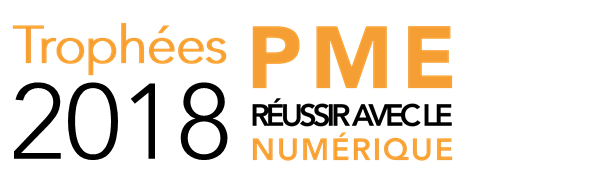 CONCOURS « PME : reussir avec le numérique ! »Dossier d’inscriptionVous êtes une TPE, PME ou ETI et vous mettez à profit le numérique pour vous développer, conquérir de nouveaux marchés ou simplement améliorer le fonctionnement de votre entreprise ?Participez aux Trophées 2018 « PME : Réussir avec le numérique ! ».Forte du succès de sa première édition, la CPME organise pour la deuxième année consécutive un concours qui distinguera des PME qui ont su s’approprier les outils et les potentialités offertes par l’ère numérique pour grandir, développer les compétences de leurs salariés, acquérir de nouveaux marchés, attirer de nouveaux clients, réduire leurs coûts, etc.La remise des Trophées aura lieu le 26 septembre 2018.La participation au Concours est ouverte à toutes les TPE, PME et ETI françaises qui :Sont des entreprises patrimonialesOnt plus de 3 ans d'existenceOnt enregistré une croissance de leur chiffre d’affaires ces 3 dernières annéesOnt utilisé les outils du numérique pour développer leurs activités et/ou améliorer leur fonctionnement Pour participer à ce Concours, merci de nous retourner le présent dossier d’inscription complété, avec les pièces nécessaires, en un seul envoi, au plus tard le 30 juillet 2018 minuit (date de réception du mail ou du cachet de la Poste faisant foi) :par mail à : mseateun@cpme.fr ou par courrier à : CPME - Trophées 2018 « PME : Réussir avec le numérique ! » - 8/10 terrasse Bellini - 92806 Puteaux cedexAvant de remplir le dossier de candidature ci-dessous, nous vous prions de bien vouloir prendre connaissance du règlement complet téléchargeable ici.CATEGORIE DE TROPHEEDans quelle catégorie choisissez-vous de concourir ? : Le trophée de la formation au numérique Le trophée du développement international grâce au numérique  Le trophée de la croissance grâce au numérique Identification de l’entrepriseRaison sociale (dénomination) : Siège socialAdresse : Code postal : Ville : Téléphone : E-mail : Site web : Informations juridiquesContactNom et prénom du responsable légal de la structure : Mail : Tél. direct : Le contrôle du capital est exercé par : (en %) L’entrepreneur et sa famille : % Le fondateur et sa famille : %  Equipe dirigeante : % Autre (précisez) : %EffectifsEffectifs : Rattachement à une organisation professionnelle ou interprofessionnelle : Votre entreprise adhère à une CPME territoriale.	Laquelle :  Votre entreprise est membre d’une organisation professionnelle.	Laquelle :  Votre entreprise n’est rattachée à aucune organisation professionnelle ou interprofessionnelleActivitéSecteur d’activité :Activités principales de l’entreprise (marché, clients, zone géographique…) :Mots-clés associés à l’activité de la société :Positionnement sur le marché :Présentation de l’entreprise et du dirigeantEn quelques lignes, racontez-nous l’histoire de votre entreprise et votre parcours de dirigeant (dates principales, facteurs clés de réussite en mettant en évidence les aspects numériques…) : Quelle a été l’évolution des données clés de l’entreprise sur les 3 dernières années ? :Décrivez-nous la stratégie numérique que vous avez adoptée et pour laquelle vous êtes candidat (descriptif, actions, outils, enjeux, orientations stratégiques, obstacles rencontrés, solutions envisagées…). Mettez en évidence les choix qui ont été porteurs de succès :Perspectives d’avenir : Je certifie avoir pris connaissance du règlement du concours, je m’engage à en respecter toutes les clauses et atteste sur l’honneur de l’exactitude des informations et documents fournis. : J'accepte que l'Organisateur du Concours transmette mes données (téléphone, mail, nom et prénom, dénomination de l'entreprise) à des médias ou à tout autre partenaire visant à promouvoir le Concours et/ou ses participants. Je suis informé(e) que j'ai un droit d'accès, de modification, de rectification et/ou de suppression des données fournies auprès de l'Organisateur du Concours, et ce, pendant toute la durée de conservation des données mentionnée dans le règlement du concours, soit 5 ans à compter du dépôt de dossier de candidature. Cette demande doit être portée auprès de l’Organisateur : contact@cpme.fr. : J’accepte la diffusion de photos ou de vidéos prises à l’occasion du Concours sur lesquelles apparait mon image. Fait à : Le : Signature du candidat (la signature valant acceptation totale et entière du règlement) :PIÈCES À JOINDRE IMPÉRATIVEMENT PAR TOUT CANDIDAT AU CONCOURS :Tout dossier incomplet sera refusé. Seuls les 60 premiers dossiers complets reçus avant la date limite de candidature seront étudiés. Le Comité de présélection se réserve le droit de demander tous justificatifs complémentaires.Code APE :SIREN/SIRET :Forme juridique :Date de création :201520162017Prévisions 2018(uniquement pour les effectifs)Chiffre d’affaires Part de CA générée en France (en %)Chiffre d’affaires à l'exportEffectifsBénéfice net (en million d’euros)Justificatifs d’effectifs des 3 dernières annéesBilans et comptes de résultats des 3 dernières annéesLe présent dossier de candidature dûment rempli, daté et signéTout justificatif complémentaire que le candidat jugera utile de porter à la connaissance du Comité de présélection